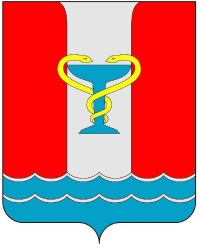 ПОСТАНОВЛЕНИЕАДМИНИСТРАЦИИПОСЕЛКА ВОЛЬГИНСКИЙ Петушинского районаВладимирской областиВ соответствии со ст. 179 Бюджетного кодекса РФ, Федеральным законом № 131-ФЗ от 06.10.2003 «Об общих принципах организации местного самоуправления в Российской Федерации», Постановлением администрации поселка Вольгинский от 08.09.2020 № 220 «Об утверждении Порядка разработки, утверждения и проведения оценки эффективности реализации муниципальных программ муниципального образования «Поселок Вольгинский», Уставом МО поселок Вольгинский	п о с т а н о в л я ю:1. Внести изменения в муниципальную программу «Энергосбережение и повышение энергетической эффективности на территории МО «Поселок Вольгинский» на 2016-2023 годы», утвержденную постановлением администрации поселка Вольгинский от 24.11.2016 № 301 «Об утверждении в новой редакции муниципальной программы «Энергосбережение и повышение энергетической эффективности на территории МО «Поселок Вольгинский» на 2016-2023 годы», согласно приложению.2. Контроль исполнения постановления возложить на заместителя главы по финансово-экономическим вопросам.3. Настоящее постановление вступает в силу с момента подписания, подлежит опубликованию в газете «Вольгинский Вестник» и размещению на официальном сайте МО поселок Вольгинский www.volginskiy.com.Глава администрациипоселка Вольгинский С.В.Гуляев
Приложениек постановлению администрациипоселка Вольгинскийот  04.03.2021   № 74 .МУНИЦИПАЛЬНАЯ ПРОГРАММА«ЭНЕРГОСБЕРЕЖЕНИЕ И ПОВЫШЕНИЕ ЭНЕРГЕТИЧЕСКОЙ ЭФФЕКТИВНОСТИ НА ТЕРРИТОРИИ МО «ПОСЕЛОК ВОЛЬГИНСКИЙ»  НА 2016 – 2023 ГОДЫ»Паспорт программыХарактеристика проблемы, на решение которой направлена муниципальная программаМуниципальная программа «Энергосбережение и повышение энергетической эффективности на территории МО «Поселок Вольгинский» на 2016-2023 годы» направлена на мероприятия по:1. Совершенствованию светильников и светотехнического оборудования, эксплуатацию и модернизацию системы уличного наружного освещения МО поселок Вольгинский;2. Повышение надежности функционирования топливно-энергетического комплекса, энергоснабжения объектов жилищно-коммунального хозяйства и социальной сферы МО поселок Вольгинский.1. В целом по МО поселок Вольгинский нормативные требования к уровню освещенности выполняются. Однако следует отметить низкое качество освещения. При использовании источников света с большой единичной мощностью и, соответственно, яркостью, нарушаются требования к отношению максимальной и минимальной освещенности покрытий проезжей части. Эти недостатки отмечаются при использовании лампы ДРЛ -250, являющейся ртутьсодержащей и представляющей существенную экологическую опасность в период эксплуатации и утилизации.Проектом предусмотрена замена указанного оборудования на оборудование светодиодное, имеющее на сегодня минимальную экологическую опасность со сроком службы светодиодного оборудования в десять раз превышающее срок службы ртутьсодержащих ламп.Реализация проекта позволит увеличить в разы экологическую безопасность системы уличного наружного освещения МО поселок Вольгинский.Анализируя данные освещения улиц в МО поселок Вольгинский, следует отметить частые случаи сверхнормативной освещенности (кратный перерасход электроэнергии). Анализ системы наружного освещения в целом по поселению рождает закономерный вывод о необходимости реконструкции всей системы и перевода наружного освещения на энергоэкономичные источники света.Низкая эффективность использования электроэнергии в наружном освещении и, как следствие, перерасход электроэнергии на нормированное освещение обусловлено нерациональной структурой, низкой эффективностью источников света и устаревшей конструкцией осветительных приборов.Модернизация уличного освещения, основанная на замене светильников с ртутными лампами и лампами накаливания на высокоэкономичные светодиодные светильники дает большую экономию электрической энергии.Помимо энергосбережения (в части электроэнергии) модернизация систем уличного освещения позволяет сократить потребляемую мощность.Реконструкция системы уличного освещения приведет к целому ряду важных социальных аспектов. Известно, что социальная и экономическая сферы неразрывно связаны между собой и изменения социального характера обычно влекут за собой изменения в финансовой сфере.При недостаточном освещении водители планируют основную часть поездок в дневное время. Из-за увеличения интенсивности движения транспорта происходит более быстрое разрушение дорожного покрытия. Следовательно повышение эффективности уличного освещения экономически связанно со снижением затрат на эксплуатацию дорог.Качественное уличное освещение обеспечивает жителям МО поселок Вольгинский чувство безопасности и комфорта, что позволяет людям избавиться от «страха перед ночными улицами». Ярко освещенные улицы в вечерние часы позволяют родителям не беспокоиться за безопасность детей, что дает возможность организовать их досуг оптимальным образом (посещение спортивных секций, музыкальных школ и т.д.).Согласно статистическим данным повышение уровня освещенности напрямую влияет на криминальную обстановку в поселке, снижая число уличных преступлений на улицах в темное время суток и является положительным социальным фактором. Основой программы энергосбережения в сфере наружного освещения является:- переход на энергосберегающие светодиодные светильники, в рамках реализации мероприятий по модернизации системы уличного освещения;- обеспечение ежегодного сокращения энергопотребления системой уличного наружного освещения МО поселок Вольгинский, в условиях сопоставимости светильников по мощности:  45 Вт – на 7781,80 кВт/ч,  60 Вт - на 43274,40 кВт/ч,  90 Вт – на 4858,88 кВт/ч,120 Вт – на 6415,24 кВт/ч,180 Вт - на 2391,48 кВт/ч.Экономия со всего объема светильников – 64 721,8 кВт/ч или 340 436,67 руб. в год. (при стоимости единицы энергетического ресурса 5,26 руб.)Эксплуатация оборудования, усовершенствуемого в результате реализации проекта, в последующие периоды предполагает получение экономии бюджетных средств в объеме 203 463,26 рублей в год, что составляет  20,69 % расходов, осуществляемых бюджетом МО поселок Вольгинский на оплату годовой потребности уличного наружного освещения.Окупаемость вложенных средств произойдет на 100-й месяц эксплуатации осветительного оборудования, а по итогам работы за 10 лет прибыль составит 532 766,75 руб.2. На территории муниципального образования располагается 35 многоквартирных жилых домов, общей площадью 167,324 тыс.м².Электроснабжение потребителей муниципального образования поселок Вольгинский обеспечивает ПАО «Владимирэнергосбыт».Годовое поступление электроэнергии в сети МО поселок Вольгинский в 2016 году составило 151298 кВт*ч на сумму 698 745,31 руб.Функцию теплоснабжения потребителей МО поселок Вольгинский до 01.07.2016 года выполняло МУМП ЖКХ пос. Вольгинский. С 01 июля 2016 года ООО «Владимиртеплогаз» осуществляет свою деятельность в качестве единой теплоснабжающей организации (ЕТО) в централизованной системе теплоснабжения и горячего водоснабжения, присоединенной к котельной поселка Вольгинский, расположенной по адресу: улица Новосеменковская, дом № 18, в связи с передачей в концессию котельной и сетей теплоснабжения. Концессионное соглашение на объекты системы теплоснабжения, находящиеся в муниципальной собственности муниципального образования МО поселок Вольгинский заключено 22.06.2016 с ООО «Владимиртеплогаз». На селитебной территории муниципального образования находится 1 (одна) котельная. Годовое производство тепловой энергии в 2016 году составило 50144,94 Гкал. Основную часть селитебной территории составляет преимущественно пятиэтажная застройка 95 % (118,2 тыс. кв. м.), 2-4 этажная застройка – 5 % (5,8 тыс.м²). Протяженность тепловых сетей в двухтрубном исчислении-12,9 км горячего водоснабжения - 11,9 км. На основании договора аренды водоснабжение населения осуществляет ООО Технопарк «Вольгинский». Общая протяженность внешней водопроводной сети жилого поселка (в соответствии с техническими и кадастровыми паспортами) – 5 867,7 м, внутриплощадочных сетей водопровода на территории поселка – 5 901,1 м. Годовое потребление газа МО поселок Вольгинский в 2016 году составило 6 895,130 тыс. м3 на общую сумму 24,294 млн. руб.Одной из основных проблем коммунального энергохозяйства является изношенность основных фондов, что в первую очередь сказывается на надежности энергоснабжения и технико-экономических показателях работы энергетического оборудования.а) Износ сетей по состоянию на 2017 год:- водопроводные сети–61 %;- канализационные сети – 70 %- сети горячего водоснабжения–80 %.б) Износ теплосетей по состоянию на 2017 год:- тепловые сети – 80%;- оборудование котельной – 73%.Для решения проблемы необходимо осуществление комплекса мер по интенсификации энергосбережения, которые заключаются в разработке, принятии и реализации срочных согласованных действий по повышению энергетической эффективности при производстве, передаче и потреблении энергии и ресурсов других видов на территории МО поселок Вольгинский. Реализация задач ввода новых мощностей и реконструкции энергообъектов должна выполняться с учетом широкого внедрения современного оборудования, материалов и новых энергосберегающих технологий. Необходимость решения проблемы энергосбережения и повышения энергетической эффективности программно-целевым методом обусловлена следующими причинами:- невозможностью комплексного решения проблемы в требуемые сроки за счет использования действующего рыночного механизма.- комплексным характером проблемы и необходимостью координации действий по ее решению.Для решения указанных проблем Программой предусматривается выполнение перечня энергосберегающих мероприятий, включающих в себя:- внедрение современных средств учета тепловой энергии и холодного водоснабжения;- оснащение домов общедомовыми приборами учета, что приведет к снижению потерь коммунальных ресурсов, поспособствует совершенствованию системы расчетов с населением за коммунальные ресурсы на основе их фактического потребления.Таким образом, мероприятия по модернизации системы уличного наружного освещения и топливно-энергетического комплекса, энергоснабжения объектов жилищно-коммунального хозяйства и социальной сферы имеют не только высокую энергетическую эффективность, но и позволяет экономить бюджетные средства МО поселок Вольгинский.2. Основные цели и задачи программы,целевые показатели (индикаторы) реализации программы.Приоритетом программы является обеспечение рационального использования энергетических ресурсов за счет реализации мероприятий по энергосбережению и повышению энергетической эффективности.Целью программы является повышение энергоэффективности системы уличного освещения МО поселок Вольгинский.Достижение поставленной цели обеспечивается решением следующих задач:1.Осуществление модернизации системы уличного наружного освещения с применением современных энергосберегающих технологий.2.Сокращение потребления электрической энергии и бюджетных расходов на оплату потребляемой электроэнергии, сопоставимыми по количеству, энергопотребляющими элементами системы уличного наружного освещения.3. Обеспечение учета всего объема потребляемых энергетических ресурсов с помощью приборов учета;4. Осуществление выявления недостатков оборудования, уменьшение потерь электроэнергии на линиях объектов жилищного фонда.Программа рассчитана на 2016-2023 годы.Целевой показатель (индикатор) Программы:- Объем средств, используемых для финансирования мероприятий по энергосбережению и повышению энергетической эффективности, в общем объеме финансирования муниципальной программы;- Экономия электрической энергии в натуральном выражении;- Экономия электрической энергии в стоимостном выражении;-Доля объемов ЭЭ, расчеты за которую осуществляются с использованием приборов учета (в части МКД - с использованием коллективных приборов учета), в общем объеме ЭЭ, потребляемой на территории МО поселок Вольгинский;-Доля объемов ТЭ, расчеты за которую осуществляются с использованием приборов учета (в части МКД - с использованием коллективных приборов учета), в общем объеме ТЭ, потребляемой на территории МО поселок Вольгинский;-Доля объемов воды, расчеты за которую осуществляются с использованием приборов учета (в части МКД - с использованием коллективных приборов учета), в общем объеме воды, потребляемой на территории МО поселок Вольгинский;-Доля объемов природного газа, расчеты за который осуществляются с использованием приборов учета (в части МКД - с использованием индивидуальных и общих приборов учета, в общем объеме природного газа, потребляемого на территории МО поселок Вольгинский;-Доля объемов ЭЭ, потребляемой БУ, расчеты за которую осуществляются с использованием приборов учета, в общем объеме ЭЭ, потребляемой БУ на территории МО поселок Вольгинский;-Доля объемов ТЭ, потребляемой БУ, расчеты за которую осуществляются с использованием приборов учета, в общем объеме ТЭ, потребляемой БУ на территории МО поселок Вольгинский;-Доля объемов воды, потребляемой БУ, расчеты за которую осуществляются с использованием приборов учета, в общем объеме воды, потребляемой БУ на территории МО поселок Вольгинский;-Доля объемов ЭЭ, потребляемой в жилых домах (за исключением МКД), расчеты за которую осуществляются с использованием приборов учета, в общем объеме ЭЭ, потребляемой в жилых домах (за исключением МКД) на территории МО поселок Вольгинский;-Доля объемов ЭЭ, потребляемой в МКД, расчеты за которую осуществляются с использованием коллективных (общедомовых) приборов учета, в общем объеме ЭЭ, потребляемой в МКД на территории МО поселок Вольгинский;-Доля объемов ЭЭ, потребляемой в МКД, оплата которой осуществляется с использованием индивидуальных и общих (для коммунальной квартиры) приборов учета, в общем объеме ЭЭ, потребляемой (используемой) в МКД на территории МО поселок Вольгинский;-Доля объемов ТЭ, потребляемой в  МКД, оплата которой осуществляется с использованием коллективных (общедомовых) приборов учета, в общем объеме ТЭ, потребляемой в МКД на территории МО поселок Вольгинский;-Доля объемов воды, потребляемой (используемой) в МКД, расчеты за которую осуществляются с использованием коллективных (общедомовых) приборов учета, в общем объеме воды, потребляемой (используемой) в МКД на территории МО поселок Вольгинский;-Доля объемов воды, потребляемой (используемой) в МКД, расчеты за которую осуществляются с использованием индивидуальных и общих (для коммунальной квартиры) приборов учета, в общем объеме воды, потребляемой (используемой) в МКД на территории МО поселок Вольгинский;-Доля объемов природного газа, потребляемого (используемого) в жилых домах (за исключением МКД), расчеты за который осуществляются с использованием приборов учета, в общем объеме природного газа, потребляемого (используемого) в жилых домах (за исключением МКД) на территории МО поселок Вольгинский;-Доля объемов природного газа, потребляемого (используемого) в МКД, расчеты за который осуществляются с использованием индивидуальных и общих (для коммунальной квартиры) приборов учета, в общем объеме природного газа, потребляемого (используемого) в МКД на территории МО поселок Вольгинский.Сведения о целевых показателях (индикаторах) муниципальной программы «Энергосбережение и повышение энергетической эффективности на территории муниципального образования «Поселок Вольгинский» на 2016 - 2023 годы» и их значениях (в соответствии с таблицей № 1)Таблица № 1Перечень основных программных мероприятий.Достижение цели Программы и решение поставленных в ней задач обеспечиваются реализацией следующих программных мероприятий:- Мероприятия по повышению энергетической эффективности систем освещения, включая мероприятия по замене ламп накаливания на энергоэффективные осветительные устройства в светильниках уличного освещения;- Оснащение современными приборами учета коммунальных ресурсов, замена устаревших счетчиков на счетчики повышенного класса точности в жилищном фонде.Перечень основных мероприятий муниципальной программы «Энергосбережение и повышение энергетической эффективности на территории МО «Поселок Вольгинский» на 2016-2023 годы» (в соответствии с таблицей № 2)Таблица № 24. Обоснование ресурсного обеспечения программы.Финансирование мероприятий Программы осуществляется за счет средств областного бюджета и местного бюджета МО поселок Вольгинский.Ресурсное обеспечение муниципальной программы «Энергосбережение и повышение энергетической эффективности на территории МО «Поселок Вольгинский» на 2016-2023 годы» (в соответствии с таблицей № 3)Таблица № 35. Механизм реализации программыСистема управления Программой направлена на достижение поставленных Программой целей и задач, эффективности от проведения каждого мероприятия, получение устойчивых результатов, а также целевое использование средств. Реализация Программы осуществляется заказчиком - координатором Программы, заместителем главы администрации по основной деятельности, за счет средств областного бюджета и местного бюджета МО поселок Вольгинский.Исполнитель мероприятий Программы реализует денежные средства в полном объеме и несет ответственность за качественное и своевременное их выполнение, целевое и эффективное использование финансовых средств.6. Ожидаемые конечные результаты и финансовые риски муниципальной программыОжидаемые конечные результаты программы связаны с реализацией мероприятий программы и заключаются в выполнении поставленных в программе задач.Программа носит социально-экономический характер. Основными критериями ее эффективности являются повышение энергетической эффективности на территории МО поселок Вольгинский.В результате реализации муниципальной программы к 2023 году планируется достижение следующих конечных результатов:- Повышение надежности и энергобезопасности системы уличного освещения МО поселок Вольгинский;- Масштабное обновление и модернизация уличного наружного освещения в МО поселок Вольгинский;- Снижение затрат местного бюджета на оплату коммунальных ресурсов в размере не менее чем на 10 %;- Создание муниципальной нормативно-правовой базы по энергосбережению и стимулированию повышения энергоэффективности;- Полный переход на приборный учет при расчетах потребителей с организациями коммунального комплекса;- Сокращение удельных показателей энергопотребления при передаче (транспортировке) воды и очистке сточных вод не менее чем 10% по сравнению с 2015 годом (базовым годом);- Существенное снижение объемов потребления электрической энергии уличного наружного освещения в натуральном и стоимостном выражениях. от 04.03.2021 .№ 74.О внесении изменений в постановление администрации поселка Вольгинский от 24.11.2016 № 301 «Об утверждении в новой редакции муниципальной программы «Энергосбережение и повышение энергетической эффективности на территории МО «Поселок Вольгинский» на 2016-2023 годы»Наименование программыМуниципальная программа «Энергосбережение и повышение энергетической эффективности на территории МО «Поселок Вольгинский» на 2016-2023 годы»Основание для разработки программы- Федеральный закон от 23.11.2009 № 261-ФЗ «Об энергосбережении и о повышении энергетической эффективности и о внесении изменений в отдельные законодательные акты Российской Федерации»;-Постановление Правительства Российской Федерации от 11 февраля 2021 г. N 161 «Об утверждении требований к региональным и муниципальным программам в области энергосбережения и повышения энергетической эффективности и о признании утратившими силу некоторых актов Правительства Российской Федерации и отдельных положений некоторых актов Правительства Российской Федерации»;-Методические рекомендации по подготовке заявок на предоставление финансовой поддержки за счет средств государственной корпорации – Фонда содействия реформированию жилищно-коммунального хозяйства на модернизацию систем коммунальной инфраструктуры и прилагаемых к ним документов от 12.04.2019;- Распоряжение Правительства Российской Федерации от 09.06.2020 № 1523-р «Энергетическая стратегия России на период до 2035 года»;- Государственная программа Российской Федерации «Энергоэффективность и развитие энергетики», утвержденная распоряжением Правительства Российской Федерации от 15.04.2014 № 321 (в ред. от 02.08.2016 № 750);- Приказ Министерства экономического развития Российской Федерации от 17.02.2010 № 61 «Об утверждении примерного перечня мероприятий в области энергосбережения и повышения энергетической эффективности, который может быть использован в целях разработки региональных, муниципальных программ в  области энергосбережения и повышения энергетической эффективности»;- Постановление Губернатора Владимирской области от 01.02.2012 № 94 «Об утверждении государственной  программы «Энергосбережение  и повышение энергетической эффективности во Владимирской области на период до 2020 года» (в редакции от 30.08.2016 № 752);- Постановление администрации поселка Вольгинский от 08.09.2020 № 220 «Об утверждении Порядка разработки, утверждения и проведения оценки эффективности реализации муниципальных программ в муниципальном образовании «Поселок Вольгинский»;- Устав МО поселок Вольгинский.Заказчик программы- начальник отдела жизнеобеспечения МКУ «АХЦ»Заказчик – координатор программы- Заместитель главы администрации по основной деятельностиПеречень подпрограмм-Цельпрограммы- Повышение энергоэффективности системы уличного освещения муниципального образования поселок Вольгинский.Задачи программы 1.Осуществление модернизации системы уличного наружного освещения с применением современных энергосберегающих технологий.2.Сокращение потребления электрической энергии и бюджетных расходов на оплату потребляемой электроэнергии, сопоставимыми по количеству, энергопотребляющими элементами системы уличного наружного освещения.3. Обеспечение учета всего объема потребляемых энергетических ресурсов с помощью приборов учета;4. Осуществление выявления недостатков оборудования, уменьшение потерь электроэнергии на линиях объектов жилищного фонда.Целевые индикаторы и показатели муниципальной программы-Объем средств, используемых для финансирования мероприятий по энергосбережению и повышению энергетической эффективности, в общем объеме финансирования муниципальной программы;Целевые индикаторы и показатели муниципальной программы-Экономия электрической энергии в натуральном выражении;Целевые индикаторы и показатели муниципальной программы-Экономия электрической энергии в стоимостном выражении;-Доля объемов ЭЭ, расчеты за которую осуществляются с использованием приборов учета (в части МКД - с использованием коллективных приборов учета), в общем объеме ЭЭ, потребляемой на территории МО;-Доля объемов ТЭ, расчеты за которую осуществляются с использованием приборов учета (в части МКД - с использованием коллективных приборов учета), в общем объеме ТЭ, потребляемой на территории МО;-Доля объемов воды, расчеты за которую осуществляются с использованием приборов учета (в части МКД - с использованием коллективных приборов учета), в общем объеме воды, потребляемой на территории МО;-Доля объемов природного газа, расчеты за который осуществляются с использованием приборов учета (в части МКД - с использованием индивидуальных и общих приборов учета, в общем объеме природного газа, потребляемого на территории МО;-Доля объемов ЭЭ, потребляемой БУ, расчеты за которую осуществляются с использованием приборов учета, в общем объеме ЭЭ, потребляемой БУ на территории МО;-Доля объемов ТЭ, потребляемой БУ, расчеты за которую осуществляются с использованием приборов учета, в общем объеме ТЭ, потребляемой БУ на территории МО;-Доля объемов воды, потребляемой БУ, расчеты за которую осуществляются с использованием приборов учета, в общем объеме воды, потребляемой БУ на территории МО;-Доля объемов ЭЭ, потребляемой в жилых домах (за исключением МКД), расчеты за которую осуществляются с использованием приборов учета, в общем объеме ЭЭ, потребляемой в жилых домах (за исключением МКД) на территории МО;-Доля объемов ЭЭ, потребляемой в МКД, расчеты за которую осуществляются с использованием коллективных (общедомовых) приборов учета, в общем объеме ЭЭ, потребляемой в МКД на территории МО;-Доля объемов ЭЭ, потребляемой в МКД, оплата которой осуществляется с использованием индивидуальных и общих (для коммунальной квартиры) приборов учета, в общем объеме ЭЭ, потребляемой (используемой) в МКД на территории МО;-Доля объемов ТЭ, потребляемой в  МКД, оплата которой осуществляется с использованием коллективных (общедомовых) приборов учета, в общем объеме ТЭ, потребляемой в МКД на территории МО;-Доля объемов воды, потребляемой (используемой) в МКД, расчеты за которую осуществляются с использованием коллективных (общедомовых) приборов учета, в общем объеме воды, потребляемой (используемой) в МКД на территории МО;-Доля объемов воды, потребляемой (используемой) в МКД, расчеты за которую осуществляются с использованием индивидуальных и общих (для коммунальной квартиры) приборов учета, в общем объеме воды, потребляемой (используемой) в МКД на территории МО;-Доля объемов природного газа, потребляемого (используемого) в жилых домах (за исключением МКД), расчеты за который осуществляются с использованием приборов учета, в общем объеме природного газа, потребляемого (используемого) в жилых домах (за исключением МКД) на территории МО;-Доля объемов природного газа, потребляемого (используемого) в МКД, расчеты за который осуществляются с использованием индивидуальных и общих (для коммунальной квартиры) приборов учета, в общем объеме природного газа, потребляемого (используемого) в МКД на территории МО.Этапы и сроки реализации программы1 этап: 2016 - 2023 годыФинансовое обеспечение программыВсего по муниципальной программе 9 153,10763 тыс. руб., в том числе:Областной бюджет 1 569,93900 рублей, в том числе:2016 год –    864,35000 тыс. руб.;2017 год –               0,00 тыс. руб.;2018 год –               0,00 тыс. руб.;2019 год –    705,58900 тыс. руб.;2020 год –               0,00 тыс. руб.;2021 год –               0,00 тыс. руб.;2022 год –               0,00 тыс. руб.;2023 год –               0,00 тыс. руб.Местный бюджет 7 583,16863 тыс. руб., в том числе:2016 год –    216,09000 тыс. руб.;2017 год –    462,19549 тыс. руб.;2018 год – 1 439,46079 тыс. руб.;2019 год –    1 106,39743 тыс. руб.;2020 год –    1 179,32438 тыс. руб.;2021 год – 1 290,89815 тыс. руб.;2022 год –    792,89815 тыс. руб.;2023 год – 1 095,90424 тыс. руб.Ожидаемые конечные результаты реализации программы- Повышение надежности и энергобезопасности системы уличного освещения МО поселок Вольгинский;- Масштабное обновление и модернизация уличного наружного освещения в МО поселок Вольгинский;- Снижение затрат местного бюджета на оплату коммунальных ресурсов в размере не менее чем на 10 %;- Создание муниципальной нормативно-правовой базы по энергосбережению и стимулированию повышения энергоэффективности;- Полный переход на приборный учет при расчетах потребителей с организациями коммунального комплекса;- Сокращение удельных показателей энергопотребления при передаче (транспортировке) воды и очистке сточных вод не менее чем 10% по сравнению с 2015 годом (базовым годом);- Существенное снижение объемов потребления электрической энергии уличного наружного освещения в натуральном и стоимостном выражениях.Наименование целевого показателя (индикатора)Единица измеренияЗначения показателейЗначения показателейЗначения показателейЗначения показателейЗначения показателейЗначения показателейЗначения показателейЗначения показателейНаименование целевого показателя (индикатора)Единица измерения2016г.2017г.2018г.2019г.2020г.2021г.2022г.2023г.12345678910Объем средств, используемых для финансирования мероприятий по энергосбережению и повышению энергетической эффективности, в общем объеме финансирования муниципальной программы%273637137174211248285Экономия электрической энергии в натуральном выражениитыс.кВт*ч4,297,04133,63387,94512,34790,90792,901 095,90Экономия электрической энергии в стоимостном выражениитыс.руб.13,3476,49766,192 166,683 382,485 425,575 629,597 780,89Доля объемов ЭЭ, расчеты за которую осуществляются с использованием приборов учета (в части МКД - с использованием коллективных приборов учета), в общем объеме ЭЭ, потребляемой на территории МО поселок Вольгинский%00100100100100100100Доля объемов ТЭ, расчеты за которую осуществляются с использованием приборов учета (в части МКД - с использованием коллективных приборов учета), в общем объеме ТЭ, потребляемой на территории МО поселок Вольгинский%00100100100100100100Доля объемов воды, расчеты за которую осуществляются с использованием приборов учета (в части МКД - с использованием коллективных приборов учета), в общем объеме воды, потребляемой на территории МО поселок Вольгинский%00100100100100100100Доля объемов природного газа, расчеты за который осуществляются с использованием приборов учета (в части МКД - с использованием индивидуальных и общих приборов учета, в общем объеме природного газа, потребляемого на территории МО поселок Вольгинский%00202020202020Доля объемов ЭЭ, потребляемой БУ, расчеты за которую осуществляются с использованием приборов учета, в общем объеме ЭЭ, потребляемой БУ на территории МО поселок Вольгинский%00100100100100100100Доля объемов ТЭ, потребляемой БУ, расчеты за которую осуществляются с использованием приборов учета, в общем объеме ТЭ, потребляемой БУ на территории МО поселок Вольгинский%00100100100100100100Доля объемов воды, потребляемой БУ, расчеты за которую осуществляются с использованием приборов учета, в общем объеме воды, потребляемой БУ на территории МО поселок Вольгинский%00100100100100100100Доля объемов ЭЭ, потребляемой в жилых домах (за исключением МКД), расчеты за которую осуществляются с использованием приборов учета, в общем объеме ЭЭ, потребляемой в жилых домах (за исключением МКД) на территории МО поселок Вольгинский%00100100100100100100Доля объемов ЭЭ, потребляемой в МКД, расчеты за которую осуществляются с использованием коллективных (общедомовых) приборов учета, в общем объеме ЭЭ, потребляемой в МКД на территории МО поселок Вольгинский%00100100100100100100Доля объемов ЭЭ, потребляемой в МКД, оплата которой осуществляется с использованием индивидуальных и общих (для коммунальной квартиры) приборов учета, в общем объеме ЭЭ, потребляемой (используемой) в МКД на территории МО поселок Вольгинский%00100100100100100100Доля объемов ТЭ, потребляемой в  МКД, оплата которой осуществляется с использованием коллективных (общедомовых) приборов учета, в общем объеме ТЭ, потребляемой в МКД на территории МО поселок Вольгинский%00100100100100100100Доля объемов воды, потребляемой (используемой) в МКД, расчеты за которую осуществляются с использованием коллективных (общедомовых) приборов учета, в общем объеме воды, потребляемой (используемой) в МКД на территории МО поселок Вольгинский%00100100100100100100Доля объемов воды, потребляемой (используемой) в МКД, расчеты за которую осуществляются с использованием индивидуальных и общих (для коммунальной квартиры) приборов учета, в общем объеме воды, потребляемой (используемой) в МКД на территории МО поселок Вольгинский%00100100100100100100Доля объемов природного газа, потребляемого (используемого) в жилых домах (за исключением МКД), расчеты за который осуществляются с использованием приборов учета, в общем объеме природного газа, потребляемого (используемого) в жилых домах (за исключением МКД) на территории МО поселок Вольгинский%00505050505050Доля объемов природного газа, потребляемого (используемого) в МКД, расчеты за который осуществляются с использованием индивидуальных и общих (для коммунальной квартиры) приборов учета, в общем объеме природного газа, потребляемого (используемого) в МКД на территории МО поселок Вольгинский%00202020202020№ п/пЦель, задачи, основные мероприятияСрок исполнения (по годам)Срок исполнения (по годам)ИсточникифинансированияОбъемы финансирования по источникам (тыс.руб.)Объемы финансирования по источникам (тыс.руб.)Объемы финансирования по источникам (тыс.руб.)Объемы финансирования по источникам (тыс.руб.)Объемы финансирования по источникам (тыс.руб.)Объемы финансирования по источникам (тыс.руб.)Объемы финансирования по источникам (тыс.руб.)Объемы финансирования по источникам (тыс.руб.)Объемы финансирования по источникам (тыс.руб.)Объемы финансирования по источникам (тыс.руб.)Объемы финансирования по источникам (тыс.руб.)Объемы финансирования по источникам (тыс.руб.)Объемы финансирования по источникам (тыс.руб.)Объемы финансирования по источникам (тыс.руб.)Объемы финансирования по источникам (тыс.руб.)Объемы финансирования по источникам (тыс.руб.)Объемы финансирования по источникам (тыс.руб.)Объемы финансирования по источникам (тыс.руб.)№ п/пЦель, задачи, основные мероприятияСрок исполнения (по годам)Срок исполнения (по годам)Источникифинансированиявсегов т.ч. по годамв т.ч. по годамв т.ч. по годамв т.ч. по годамв т.ч. по годамв т.ч. по годамв т.ч. по годамв т.ч. по годамв т.ч. по годамв т.ч. по годамв т.ч. по годамв т.ч. по годамв т.ч. по годамв т.ч. по годамв т.ч. по годамв т.ч. по годамв т.ч. по годам№ п/пЦель, задачи, основные мероприятияСрок исполнения (по годам)Срок исполнения (по годам)Источникифинансированиявсего2016г.2016г.2017г.2017г.2018г.2018г.2019г.2019г.2019г.2020г.2020г.2021г.2021г.2022г.2022г.2023г.2023г.Цель: повышение энергоэффективности системы уличного освещения МО поселок ВольгинскийЦель: повышение энергоэффективности системы уличного освещения МО поселок ВольгинскийЦель: повышение энергоэффективности системы уличного освещения МО поселок ВольгинскийЦель: повышение энергоэффективности системы уличного освещения МО поселок ВольгинскийЦель: повышение энергоэффективности системы уличного освещения МО поселок ВольгинскийЦель: повышение энергоэффективности системы уличного освещения МО поселок ВольгинскийЦель: повышение энергоэффективности системы уличного освещения МО поселок ВольгинскийЦель: повышение энергоэффективности системы уличного освещения МО поселок ВольгинскийЦель: повышение энергоэффективности системы уличного освещения МО поселок ВольгинскийЦель: повышение энергоэффективности системы уличного освещения МО поселок ВольгинскийЦель: повышение энергоэффективности системы уличного освещения МО поселок ВольгинскийЦель: повышение энергоэффективности системы уличного освещения МО поселок ВольгинскийЦель: повышение энергоэффективности системы уличного освещения МО поселок ВольгинскийЦель: повышение энергоэффективности системы уличного освещения МО поселок ВольгинскийЦель: повышение энергоэффективности системы уличного освещения МО поселок ВольгинскийЦель: повышение энергоэффективности системы уличного освещения МО поселок ВольгинскийЦель: повышение энергоэффективности системы уличного освещения МО поселок ВольгинскийЦель: повышение энергоэффективности системы уличного освещения МО поселок ВольгинскийЦель: повышение энергоэффективности системы уличного освещения МО поселок ВольгинскийЦель: повышение энергоэффективности системы уличного освещения МО поселок ВольгинскийЦель: повышение энергоэффективности системы уличного освещения МО поселок ВольгинскийЦель: повышение энергоэффективности системы уличного освещения МО поселок Вольгинский1.Задача 1: осуществление модернизации системы уличного наружного освещения с применением современных энергосберегающих технологийЗадача 1: осуществление модернизации системы уличного наружного освещения с применением современных энергосберегающих технологийЗадача 1: осуществление модернизации системы уличного наружного освещения с применением современных энергосберегающих технологийЗадача 1: осуществление модернизации системы уличного наружного освещения с применением современных энергосберегающих технологийЗадача 1: осуществление модернизации системы уличного наружного освещения с применением современных энергосберегающих технологийЗадача 1: осуществление модернизации системы уличного наружного освещения с применением современных энергосберегающих технологийЗадача 1: осуществление модернизации системы уличного наружного освещения с применением современных энергосберегающих технологийЗадача 1: осуществление модернизации системы уличного наружного освещения с применением современных энергосберегающих технологийЗадача 1: осуществление модернизации системы уличного наружного освещения с применением современных энергосберегающих технологийЗадача 1: осуществление модернизации системы уличного наружного освещения с применением современных энергосберегающих технологийЗадача 1: осуществление модернизации системы уличного наружного освещения с применением современных энергосберегающих технологийЗадача 1: осуществление модернизации системы уличного наружного освещения с применением современных энергосберегающих технологийЗадача 1: осуществление модернизации системы уличного наружного освещения с применением современных энергосберегающих технологийЗадача 1: осуществление модернизации системы уличного наружного освещения с применением современных энергосберегающих технологийЗадача 1: осуществление модернизации системы уличного наружного освещения с применением современных энергосберегающих технологийЗадача 1: осуществление модернизации системы уличного наружного освещения с применением современных энергосберегающих технологийЗадача 1: осуществление модернизации системы уличного наружного освещения с применением современных энергосберегающих технологийЗадача 1: осуществление модернизации системы уличного наружного освещения с применением современных энергосберегающих технологийЗадача 1: осуществление модернизации системы уличного наружного освещения с применением современных энергосберегающих технологийЗадача 1: осуществление модернизации системы уличного наружного освещения с применением современных энергосберегающих технологийЗадача 1: осуществление модернизации системы уличного наружного освещения с применением современных энергосберегающих технологийЗадача 1: осуществление модернизации системы уличного наружного освещения с применением современных энергосберегающих технологий1.1.Основное мероприятие:Мероприятия по повышению энергетической эффективности систем освещения, включая мероприятия по замене ламп накаливания на энергоэффективные осветительные устройства в светильниках уличного освещения2016-2023ггОбластной бюджетОбластной бюджет1 569,93900864,35000864,35000----705,58900705,58900705,58900--------1.1.Основное мероприятие:Мероприятия по повышению энергетической эффективности систем освещения, включая мероприятия по замене ламп накаливания на энергоэффективные осветительные устройства в светильниках уличного освещения2016-2023ггМестный бюджетМестный бюджет7 568,16863216,09000216,09000462,19549462,195491 424,460791 424,460791 106,397431 106,397431 106,397431 179,324381 179,324381 290,898151 290,89815792,89815792,898151 095,904241 095,90424ИТОГО по задаче 1:2016-2023ггОбластной бюджетОбластной бюджет1 569,93900864,35000864,35000----705,58900705,58900705,58900--------ИТОГО по задаче 1:2016-2023ггМестный бюджетМестный бюджет7 568,16863216,09000216,09000462,19549462,195491 424,460791 424,460791 106,397431 106,397431 106,397431 179,324381 179,324381 290,898151 290,89815792,89815792,898151 095,904241 095,90424ИТОГО по задаче 1:2016-2023ггВсегоВсего9 138,107631 080,440001 080,44000462,19549462,195491 424,460791 424,460791 811,986431 811,986431 811,986431 179,324381 179,324381 290,898151 290,89815792,89815792,898151 095,904241 095,904242.Задача 2: сокращение потребления электрической энергии и бюджетных расходов на оплату потребляемой электроэнергии, сопоставимыми по количеству, энергопотребляющими элементами системы уличного наружного освещенияЗадача 2: сокращение потребления электрической энергии и бюджетных расходов на оплату потребляемой электроэнергии, сопоставимыми по количеству, энергопотребляющими элементами системы уличного наружного освещенияЗадача 2: сокращение потребления электрической энергии и бюджетных расходов на оплату потребляемой электроэнергии, сопоставимыми по количеству, энергопотребляющими элементами системы уличного наружного освещенияЗадача 2: сокращение потребления электрической энергии и бюджетных расходов на оплату потребляемой электроэнергии, сопоставимыми по количеству, энергопотребляющими элементами системы уличного наружного освещенияЗадача 2: сокращение потребления электрической энергии и бюджетных расходов на оплату потребляемой электроэнергии, сопоставимыми по количеству, энергопотребляющими элементами системы уличного наружного освещенияЗадача 2: сокращение потребления электрической энергии и бюджетных расходов на оплату потребляемой электроэнергии, сопоставимыми по количеству, энергопотребляющими элементами системы уличного наружного освещенияЗадача 2: сокращение потребления электрической энергии и бюджетных расходов на оплату потребляемой электроэнергии, сопоставимыми по количеству, энергопотребляющими элементами системы уличного наружного освещенияЗадача 2: сокращение потребления электрической энергии и бюджетных расходов на оплату потребляемой электроэнергии, сопоставимыми по количеству, энергопотребляющими элементами системы уличного наружного освещенияЗадача 2: сокращение потребления электрической энергии и бюджетных расходов на оплату потребляемой электроэнергии, сопоставимыми по количеству, энергопотребляющими элементами системы уличного наружного освещенияЗадача 2: сокращение потребления электрической энергии и бюджетных расходов на оплату потребляемой электроэнергии, сопоставимыми по количеству, энергопотребляющими элементами системы уличного наружного освещенияЗадача 2: сокращение потребления электрической энергии и бюджетных расходов на оплату потребляемой электроэнергии, сопоставимыми по количеству, энергопотребляющими элементами системы уличного наружного освещенияЗадача 2: сокращение потребления электрической энергии и бюджетных расходов на оплату потребляемой электроэнергии, сопоставимыми по количеству, энергопотребляющими элементами системы уличного наружного освещенияЗадача 2: сокращение потребления электрической энергии и бюджетных расходов на оплату потребляемой электроэнергии, сопоставимыми по количеству, энергопотребляющими элементами системы уличного наружного освещенияЗадача 2: сокращение потребления электрической энергии и бюджетных расходов на оплату потребляемой электроэнергии, сопоставимыми по количеству, энергопотребляющими элементами системы уличного наружного освещенияЗадача 2: сокращение потребления электрической энергии и бюджетных расходов на оплату потребляемой электроэнергии, сопоставимыми по количеству, энергопотребляющими элементами системы уличного наружного освещенияЗадача 2: сокращение потребления электрической энергии и бюджетных расходов на оплату потребляемой электроэнергии, сопоставимыми по количеству, энергопотребляющими элементами системы уличного наружного освещенияЗадача 2: сокращение потребления электрической энергии и бюджетных расходов на оплату потребляемой электроэнергии, сопоставимыми по количеству, энергопотребляющими элементами системы уличного наружного освещенияЗадача 2: сокращение потребления электрической энергии и бюджетных расходов на оплату потребляемой электроэнергии, сопоставимыми по количеству, энергопотребляющими элементами системы уличного наружного освещенияЗадача 2: сокращение потребления электрической энергии и бюджетных расходов на оплату потребляемой электроэнергии, сопоставимыми по количеству, энергопотребляющими элементами системы уличного наружного освещенияЗадача 2: сокращение потребления электрической энергии и бюджетных расходов на оплату потребляемой электроэнергии, сопоставимыми по количеству, энергопотребляющими элементами системы уличного наружного освещенияЗадача 2: сокращение потребления электрической энергии и бюджетных расходов на оплату потребляемой электроэнергии, сопоставимыми по количеству, энергопотребляющими элементами системы уличного наружного освещенияЗадача 2: сокращение потребления электрической энергии и бюджетных расходов на оплату потребляемой электроэнергии, сопоставимыми по количеству, энергопотребляющими элементами системы уличного наружного освещения2.1.Основное мероприятие:Внедрение автоматизированной системы комплексного учета энергоресурсов на объектах жилищного фонда2016-2023гг2016-2023ггМестный бюджетОтменено постановлением администрации поселка Вольгинский № 39 от 16.03.2018 «О внесении изменений в постановление администрации поселка Вольгинский от 24.11.2016 № 301 «Об утверждении в новой редакции муниципальной программы «Энергосбережение и повышение энергетической эффективности на территории МО «Поселок Вольгинский» на 2016-2023 годы»Отменено постановлением администрации поселка Вольгинский № 39 от 16.03.2018 «О внесении изменений в постановление администрации поселка Вольгинский от 24.11.2016 № 301 «Об утверждении в новой редакции муниципальной программы «Энергосбережение и повышение энергетической эффективности на территории МО «Поселок Вольгинский» на 2016-2023 годы»Отменено постановлением администрации поселка Вольгинский № 39 от 16.03.2018 «О внесении изменений в постановление администрации поселка Вольгинский от 24.11.2016 № 301 «Об утверждении в новой редакции муниципальной программы «Энергосбережение и повышение энергетической эффективности на территории МО «Поселок Вольгинский» на 2016-2023 годы»Отменено постановлением администрации поселка Вольгинский № 39 от 16.03.2018 «О внесении изменений в постановление администрации поселка Вольгинский от 24.11.2016 № 301 «Об утверждении в новой редакции муниципальной программы «Энергосбережение и повышение энергетической эффективности на территории МО «Поселок Вольгинский» на 2016-2023 годы»Отменено постановлением администрации поселка Вольгинский № 39 от 16.03.2018 «О внесении изменений в постановление администрации поселка Вольгинский от 24.11.2016 № 301 «Об утверждении в новой редакции муниципальной программы «Энергосбережение и повышение энергетической эффективности на территории МО «Поселок Вольгинский» на 2016-2023 годы»Отменено постановлением администрации поселка Вольгинский № 39 от 16.03.2018 «О внесении изменений в постановление администрации поселка Вольгинский от 24.11.2016 № 301 «Об утверждении в новой редакции муниципальной программы «Энергосбережение и повышение энергетической эффективности на территории МО «Поселок Вольгинский» на 2016-2023 годы»Отменено постановлением администрации поселка Вольгинский № 39 от 16.03.2018 «О внесении изменений в постановление администрации поселка Вольгинский от 24.11.2016 № 301 «Об утверждении в новой редакции муниципальной программы «Энергосбережение и повышение энергетической эффективности на территории МО «Поселок Вольгинский» на 2016-2023 годы»Отменено постановлением администрации поселка Вольгинский № 39 от 16.03.2018 «О внесении изменений в постановление администрации поселка Вольгинский от 24.11.2016 № 301 «Об утверждении в новой редакции муниципальной программы «Энергосбережение и повышение энергетической эффективности на территории МО «Поселок Вольгинский» на 2016-2023 годы»Отменено постановлением администрации поселка Вольгинский № 39 от 16.03.2018 «О внесении изменений в постановление администрации поселка Вольгинский от 24.11.2016 № 301 «Об утверждении в новой редакции муниципальной программы «Энергосбережение и повышение энергетической эффективности на территории МО «Поселок Вольгинский» на 2016-2023 годы»Отменено постановлением администрации поселка Вольгинский № 39 от 16.03.2018 «О внесении изменений в постановление администрации поселка Вольгинский от 24.11.2016 № 301 «Об утверждении в новой редакции муниципальной программы «Энергосбережение и повышение энергетической эффективности на территории МО «Поселок Вольгинский» на 2016-2023 годы»Отменено постановлением администрации поселка Вольгинский № 39 от 16.03.2018 «О внесении изменений в постановление администрации поселка Вольгинский от 24.11.2016 № 301 «Об утверждении в новой редакции муниципальной программы «Энергосбережение и повышение энергетической эффективности на территории МО «Поселок Вольгинский» на 2016-2023 годы»Отменено постановлением администрации поселка Вольгинский № 39 от 16.03.2018 «О внесении изменений в постановление администрации поселка Вольгинский от 24.11.2016 № 301 «Об утверждении в новой редакции муниципальной программы «Энергосбережение и повышение энергетической эффективности на территории МО «Поселок Вольгинский» на 2016-2023 годы»Отменено постановлением администрации поселка Вольгинский № 39 от 16.03.2018 «О внесении изменений в постановление администрации поселка Вольгинский от 24.11.2016 № 301 «Об утверждении в новой редакции муниципальной программы «Энергосбережение и повышение энергетической эффективности на территории МО «Поселок Вольгинский» на 2016-2023 годы»Отменено постановлением администрации поселка Вольгинский № 39 от 16.03.2018 «О внесении изменений в постановление администрации поселка Вольгинский от 24.11.2016 № 301 «Об утверждении в новой редакции муниципальной программы «Энергосбережение и повышение энергетической эффективности на территории МО «Поселок Вольгинский» на 2016-2023 годы»Отменено постановлением администрации поселка Вольгинский № 39 от 16.03.2018 «О внесении изменений в постановление администрации поселка Вольгинский от 24.11.2016 № 301 «Об утверждении в новой редакции муниципальной программы «Энергосбережение и повышение энергетической эффективности на территории МО «Поселок Вольгинский» на 2016-2023 годы»Отменено постановлением администрации поселка Вольгинский № 39 от 16.03.2018 «О внесении изменений в постановление администрации поселка Вольгинский от 24.11.2016 № 301 «Об утверждении в новой редакции муниципальной программы «Энергосбережение и повышение энергетической эффективности на территории МО «Поселок Вольгинский» на 2016-2023 годы»Отменено постановлением администрации поселка Вольгинский № 39 от 16.03.2018 «О внесении изменений в постановление администрации поселка Вольгинский от 24.11.2016 № 301 «Об утверждении в новой редакции муниципальной программы «Энергосбережение и повышение энергетической эффективности на территории МО «Поселок Вольгинский» на 2016-2023 годы»Отменено постановлением администрации поселка Вольгинский № 39 от 16.03.2018 «О внесении изменений в постановление администрации поселка Вольгинский от 24.11.2016 № 301 «Об утверждении в новой редакции муниципальной программы «Энергосбережение и повышение энергетической эффективности на территории МО «Поселок Вольгинский» на 2016-2023 годы»2.2.Основное мероприятие:Утепление чердачных перекрытий, подвалов, входных дверей и окон зданий, находящихся в собственности муниципального образования2016-2023гг2016-2023ггМестный бюджетОтменено постановлением администрации поселка Вольгинский № 39 от 16.03.2018 «О внесении изменений в постановление администрации поселка Вольгинский от 24.11.2016 № 301 «Об утверждении в новой редакции муниципальной программы «Энергосбережение и повышение энергетической эффективности на территории МО «Поселок Вольгинский» на 2016-2023 годы»Отменено постановлением администрации поселка Вольгинский № 39 от 16.03.2018 «О внесении изменений в постановление администрации поселка Вольгинский от 24.11.2016 № 301 «Об утверждении в новой редакции муниципальной программы «Энергосбережение и повышение энергетической эффективности на территории МО «Поселок Вольгинский» на 2016-2023 годы»Отменено постановлением администрации поселка Вольгинский № 39 от 16.03.2018 «О внесении изменений в постановление администрации поселка Вольгинский от 24.11.2016 № 301 «Об утверждении в новой редакции муниципальной программы «Энергосбережение и повышение энергетической эффективности на территории МО «Поселок Вольгинский» на 2016-2023 годы»Отменено постановлением администрации поселка Вольгинский № 39 от 16.03.2018 «О внесении изменений в постановление администрации поселка Вольгинский от 24.11.2016 № 301 «Об утверждении в новой редакции муниципальной программы «Энергосбережение и повышение энергетической эффективности на территории МО «Поселок Вольгинский» на 2016-2023 годы»Отменено постановлением администрации поселка Вольгинский № 39 от 16.03.2018 «О внесении изменений в постановление администрации поселка Вольгинский от 24.11.2016 № 301 «Об утверждении в новой редакции муниципальной программы «Энергосбережение и повышение энергетической эффективности на территории МО «Поселок Вольгинский» на 2016-2023 годы»Отменено постановлением администрации поселка Вольгинский № 39 от 16.03.2018 «О внесении изменений в постановление администрации поселка Вольгинский от 24.11.2016 № 301 «Об утверждении в новой редакции муниципальной программы «Энергосбережение и повышение энергетической эффективности на территории МО «Поселок Вольгинский» на 2016-2023 годы»Отменено постановлением администрации поселка Вольгинский № 39 от 16.03.2018 «О внесении изменений в постановление администрации поселка Вольгинский от 24.11.2016 № 301 «Об утверждении в новой редакции муниципальной программы «Энергосбережение и повышение энергетической эффективности на территории МО «Поселок Вольгинский» на 2016-2023 годы»Отменено постановлением администрации поселка Вольгинский № 39 от 16.03.2018 «О внесении изменений в постановление администрации поселка Вольгинский от 24.11.2016 № 301 «Об утверждении в новой редакции муниципальной программы «Энергосбережение и повышение энергетической эффективности на территории МО «Поселок Вольгинский» на 2016-2023 годы»Отменено постановлением администрации поселка Вольгинский № 39 от 16.03.2018 «О внесении изменений в постановление администрации поселка Вольгинский от 24.11.2016 № 301 «Об утверждении в новой редакции муниципальной программы «Энергосбережение и повышение энергетической эффективности на территории МО «Поселок Вольгинский» на 2016-2023 годы»Отменено постановлением администрации поселка Вольгинский № 39 от 16.03.2018 «О внесении изменений в постановление администрации поселка Вольгинский от 24.11.2016 № 301 «Об утверждении в новой редакции муниципальной программы «Энергосбережение и повышение энергетической эффективности на территории МО «Поселок Вольгинский» на 2016-2023 годы»Отменено постановлением администрации поселка Вольгинский № 39 от 16.03.2018 «О внесении изменений в постановление администрации поселка Вольгинский от 24.11.2016 № 301 «Об утверждении в новой редакции муниципальной программы «Энергосбережение и повышение энергетической эффективности на территории МО «Поселок Вольгинский» на 2016-2023 годы»Отменено постановлением администрации поселка Вольгинский № 39 от 16.03.2018 «О внесении изменений в постановление администрации поселка Вольгинский от 24.11.2016 № 301 «Об утверждении в новой редакции муниципальной программы «Энергосбережение и повышение энергетической эффективности на территории МО «Поселок Вольгинский» на 2016-2023 годы»Отменено постановлением администрации поселка Вольгинский № 39 от 16.03.2018 «О внесении изменений в постановление администрации поселка Вольгинский от 24.11.2016 № 301 «Об утверждении в новой редакции муниципальной программы «Энергосбережение и повышение энергетической эффективности на территории МО «Поселок Вольгинский» на 2016-2023 годы»Отменено постановлением администрации поселка Вольгинский № 39 от 16.03.2018 «О внесении изменений в постановление администрации поселка Вольгинский от 24.11.2016 № 301 «Об утверждении в новой редакции муниципальной программы «Энергосбережение и повышение энергетической эффективности на территории МО «Поселок Вольгинский» на 2016-2023 годы»Отменено постановлением администрации поселка Вольгинский № 39 от 16.03.2018 «О внесении изменений в постановление администрации поселка Вольгинский от 24.11.2016 № 301 «Об утверждении в новой редакции муниципальной программы «Энергосбережение и повышение энергетической эффективности на территории МО «Поселок Вольгинский» на 2016-2023 годы»Отменено постановлением администрации поселка Вольгинский № 39 от 16.03.2018 «О внесении изменений в постановление администрации поселка Вольгинский от 24.11.2016 № 301 «Об утверждении в новой редакции муниципальной программы «Энергосбережение и повышение энергетической эффективности на территории МО «Поселок Вольгинский» на 2016-2023 годы»Отменено постановлением администрации поселка Вольгинский № 39 от 16.03.2018 «О внесении изменений в постановление администрации поселка Вольгинский от 24.11.2016 № 301 «Об утверждении в новой редакции муниципальной программы «Энергосбережение и повышение энергетической эффективности на территории МО «Поселок Вольгинский» на 2016-2023 годы»Отменено постановлением администрации поселка Вольгинский № 39 от 16.03.2018 «О внесении изменений в постановление администрации поселка Вольгинский от 24.11.2016 № 301 «Об утверждении в новой редакции муниципальной программы «Энергосбережение и повышение энергетической эффективности на территории МО «Поселок Вольгинский» на 2016-2023 годы»ИТОГО по задаче 2:2016-2023гг2016-2023ггОбластной бюджет------------------ИТОГО по задаче 2:2016-2023гг2016-2023ггМестный бюджет------------------ИТОГО по задаче 2:2016-2023гг2016-2023ггВсего------------------3.Задача 3: обеспечение учета всего объема потребляемых энергетических ресурсов с помощью приборов учетаЗадача 3: обеспечение учета всего объема потребляемых энергетических ресурсов с помощью приборов учетаЗадача 3: обеспечение учета всего объема потребляемых энергетических ресурсов с помощью приборов учетаЗадача 3: обеспечение учета всего объема потребляемых энергетических ресурсов с помощью приборов учетаЗадача 3: обеспечение учета всего объема потребляемых энергетических ресурсов с помощью приборов учетаЗадача 3: обеспечение учета всего объема потребляемых энергетических ресурсов с помощью приборов учетаЗадача 3: обеспечение учета всего объема потребляемых энергетических ресурсов с помощью приборов учетаЗадача 3: обеспечение учета всего объема потребляемых энергетических ресурсов с помощью приборов учетаЗадача 3: обеспечение учета всего объема потребляемых энергетических ресурсов с помощью приборов учетаЗадача 3: обеспечение учета всего объема потребляемых энергетических ресурсов с помощью приборов учетаЗадача 3: обеспечение учета всего объема потребляемых энергетических ресурсов с помощью приборов учетаЗадача 3: обеспечение учета всего объема потребляемых энергетических ресурсов с помощью приборов учетаЗадача 3: обеспечение учета всего объема потребляемых энергетических ресурсов с помощью приборов учетаЗадача 3: обеспечение учета всего объема потребляемых энергетических ресурсов с помощью приборов учетаЗадача 3: обеспечение учета всего объема потребляемых энергетических ресурсов с помощью приборов учетаЗадача 3: обеспечение учета всего объема потребляемых энергетических ресурсов с помощью приборов учетаЗадача 3: обеспечение учета всего объема потребляемых энергетических ресурсов с помощью приборов учетаЗадача 3: обеспечение учета всего объема потребляемых энергетических ресурсов с помощью приборов учетаЗадача 3: обеспечение учета всего объема потребляемых энергетических ресурсов с помощью приборов учетаЗадача 3: обеспечение учета всего объема потребляемых энергетических ресурсов с помощью приборов учетаЗадача 3: обеспечение учета всего объема потребляемых энергетических ресурсов с помощью приборов учетаЗадача 3: обеспечение учета всего объема потребляемых энергетических ресурсов с помощью приборов учета3.1.Основное мероприятие:Оснащение современными приборами учета коммунальных ресурсов, замена устаревших счетчиков на счетчики повышенного класса точности в жилищном фонде2016-2023гг2016-2023ггМестный бюджет15,0000015,00000----15,0000015,00000----------ИТОГО по задаче 3:2016-2023гг2016-2023ггОбластной бюджет------------------Местный бюджет15,0000015,00000----15,0000015,00000----------Всего15,0000015,00000----15,0000015,00000----------4.Задача 4: осуществление выявления недостатков оборудования, уменьшение потерь электроэнергии на линиях объектов жилищного фондаЗадача 4: осуществление выявления недостатков оборудования, уменьшение потерь электроэнергии на линиях объектов жилищного фондаЗадача 4: осуществление выявления недостатков оборудования, уменьшение потерь электроэнергии на линиях объектов жилищного фондаЗадача 4: осуществление выявления недостатков оборудования, уменьшение потерь электроэнергии на линиях объектов жилищного фондаЗадача 4: осуществление выявления недостатков оборудования, уменьшение потерь электроэнергии на линиях объектов жилищного фондаЗадача 4: осуществление выявления недостатков оборудования, уменьшение потерь электроэнергии на линиях объектов жилищного фондаЗадача 4: осуществление выявления недостатков оборудования, уменьшение потерь электроэнергии на линиях объектов жилищного фондаЗадача 4: осуществление выявления недостатков оборудования, уменьшение потерь электроэнергии на линиях объектов жилищного фондаЗадача 4: осуществление выявления недостатков оборудования, уменьшение потерь электроэнергии на линиях объектов жилищного фондаЗадача 4: осуществление выявления недостатков оборудования, уменьшение потерь электроэнергии на линиях объектов жилищного фондаЗадача 4: осуществление выявления недостатков оборудования, уменьшение потерь электроэнергии на линиях объектов жилищного фондаЗадача 4: осуществление выявления недостатков оборудования, уменьшение потерь электроэнергии на линиях объектов жилищного фондаЗадача 4: осуществление выявления недостатков оборудования, уменьшение потерь электроэнергии на линиях объектов жилищного фондаЗадача 4: осуществление выявления недостатков оборудования, уменьшение потерь электроэнергии на линиях объектов жилищного фондаЗадача 4: осуществление выявления недостатков оборудования, уменьшение потерь электроэнергии на линиях объектов жилищного фондаЗадача 4: осуществление выявления недостатков оборудования, уменьшение потерь электроэнергии на линиях объектов жилищного фондаЗадача 4: осуществление выявления недостатков оборудования, уменьшение потерь электроэнергии на линиях объектов жилищного фондаЗадача 4: осуществление выявления недостатков оборудования, уменьшение потерь электроэнергии на линиях объектов жилищного фондаЗадача 4: осуществление выявления недостатков оборудования, уменьшение потерь электроэнергии на линиях объектов жилищного фондаЗадача 4: осуществление выявления недостатков оборудования, уменьшение потерь электроэнергии на линиях объектов жилищного фондаЗадача 4: осуществление выявления недостатков оборудования, уменьшение потерь электроэнергии на линиях объектов жилищного фондаЗадача 4: осуществление выявления недостатков оборудования, уменьшение потерь электроэнергии на линиях объектов жилищного фонда4.1.Основное мероприятие:Проведение энергетических обследований и ведение энергетических паспортов на объектах жилищного фонда2016-2023гг2016-2023ггМестный бюджетОтменено постановлением администрации поселка Вольгинский № 269 от 19.11.2018 «О внесении изменений в постановление администрации поселка Вольгинский от 24.11.2016 № 301 «Об утверждении в новой редакции муниципальной программы «Энергосбережение и повышение энергетической эффективности на территории МО «Поселок Вольгинский» на 2016-2023 годы»Отменено постановлением администрации поселка Вольгинский № 269 от 19.11.2018 «О внесении изменений в постановление администрации поселка Вольгинский от 24.11.2016 № 301 «Об утверждении в новой редакции муниципальной программы «Энергосбережение и повышение энергетической эффективности на территории МО «Поселок Вольгинский» на 2016-2023 годы»Отменено постановлением администрации поселка Вольгинский № 269 от 19.11.2018 «О внесении изменений в постановление администрации поселка Вольгинский от 24.11.2016 № 301 «Об утверждении в новой редакции муниципальной программы «Энергосбережение и повышение энергетической эффективности на территории МО «Поселок Вольгинский» на 2016-2023 годы»Отменено постановлением администрации поселка Вольгинский № 269 от 19.11.2018 «О внесении изменений в постановление администрации поселка Вольгинский от 24.11.2016 № 301 «Об утверждении в новой редакции муниципальной программы «Энергосбережение и повышение энергетической эффективности на территории МО «Поселок Вольгинский» на 2016-2023 годы»Отменено постановлением администрации поселка Вольгинский № 269 от 19.11.2018 «О внесении изменений в постановление администрации поселка Вольгинский от 24.11.2016 № 301 «Об утверждении в новой редакции муниципальной программы «Энергосбережение и повышение энергетической эффективности на территории МО «Поселок Вольгинский» на 2016-2023 годы»Отменено постановлением администрации поселка Вольгинский № 269 от 19.11.2018 «О внесении изменений в постановление администрации поселка Вольгинский от 24.11.2016 № 301 «Об утверждении в новой редакции муниципальной программы «Энергосбережение и повышение энергетической эффективности на территории МО «Поселок Вольгинский» на 2016-2023 годы»Отменено постановлением администрации поселка Вольгинский № 269 от 19.11.2018 «О внесении изменений в постановление администрации поселка Вольгинский от 24.11.2016 № 301 «Об утверждении в новой редакции муниципальной программы «Энергосбережение и повышение энергетической эффективности на территории МО «Поселок Вольгинский» на 2016-2023 годы»Отменено постановлением администрации поселка Вольгинский № 269 от 19.11.2018 «О внесении изменений в постановление администрации поселка Вольгинский от 24.11.2016 № 301 «Об утверждении в новой редакции муниципальной программы «Энергосбережение и повышение энергетической эффективности на территории МО «Поселок Вольгинский» на 2016-2023 годы»Отменено постановлением администрации поселка Вольгинский № 269 от 19.11.2018 «О внесении изменений в постановление администрации поселка Вольгинский от 24.11.2016 № 301 «Об утверждении в новой редакции муниципальной программы «Энергосбережение и повышение энергетической эффективности на территории МО «Поселок Вольгинский» на 2016-2023 годы»Отменено постановлением администрации поселка Вольгинский № 269 от 19.11.2018 «О внесении изменений в постановление администрации поселка Вольгинский от 24.11.2016 № 301 «Об утверждении в новой редакции муниципальной программы «Энергосбережение и повышение энергетической эффективности на территории МО «Поселок Вольгинский» на 2016-2023 годы»Отменено постановлением администрации поселка Вольгинский № 269 от 19.11.2018 «О внесении изменений в постановление администрации поселка Вольгинский от 24.11.2016 № 301 «Об утверждении в новой редакции муниципальной программы «Энергосбережение и повышение энергетической эффективности на территории МО «Поселок Вольгинский» на 2016-2023 годы»Отменено постановлением администрации поселка Вольгинский № 269 от 19.11.2018 «О внесении изменений в постановление администрации поселка Вольгинский от 24.11.2016 № 301 «Об утверждении в новой редакции муниципальной программы «Энергосбережение и повышение энергетической эффективности на территории МО «Поселок Вольгинский» на 2016-2023 годы»Отменено постановлением администрации поселка Вольгинский № 269 от 19.11.2018 «О внесении изменений в постановление администрации поселка Вольгинский от 24.11.2016 № 301 «Об утверждении в новой редакции муниципальной программы «Энергосбережение и повышение энергетической эффективности на территории МО «Поселок Вольгинский» на 2016-2023 годы»Отменено постановлением администрации поселка Вольгинский № 269 от 19.11.2018 «О внесении изменений в постановление администрации поселка Вольгинский от 24.11.2016 № 301 «Об утверждении в новой редакции муниципальной программы «Энергосбережение и повышение энергетической эффективности на территории МО «Поселок Вольгинский» на 2016-2023 годы»Отменено постановлением администрации поселка Вольгинский № 269 от 19.11.2018 «О внесении изменений в постановление администрации поселка Вольгинский от 24.11.2016 № 301 «Об утверждении в новой редакции муниципальной программы «Энергосбережение и повышение энергетической эффективности на территории МО «Поселок Вольгинский» на 2016-2023 годы»Отменено постановлением администрации поселка Вольгинский № 269 от 19.11.2018 «О внесении изменений в постановление администрации поселка Вольгинский от 24.11.2016 № 301 «Об утверждении в новой редакции муниципальной программы «Энергосбережение и повышение энергетической эффективности на территории МО «Поселок Вольгинский» на 2016-2023 годы»Отменено постановлением администрации поселка Вольгинский № 269 от 19.11.2018 «О внесении изменений в постановление администрации поселка Вольгинский от 24.11.2016 № 301 «Об утверждении в новой редакции муниципальной программы «Энергосбережение и повышение энергетической эффективности на территории МО «Поселок Вольгинский» на 2016-2023 годы»Отменено постановлением администрации поселка Вольгинский № 269 от 19.11.2018 «О внесении изменений в постановление администрации поселка Вольгинский от 24.11.2016 № 301 «Об утверждении в новой редакции муниципальной программы «Энергосбережение и повышение энергетической эффективности на территории МО «Поселок Вольгинский» на 2016-2023 годы»4.2.Основное мероприятие:Ревизия договорных и расчет прогнозных на6грузок по электрической и тепловой энергии, внесение изменений в договоры с энергоснабжающими организациями, приведение заявленной договорной мощности к реальным значениям нагрузки на объектах жилищного фонда2016-2023гг2016-2023ггМестный бюджетОтменено постановлением администрации поселка Вольгинский № 269 от 19.11.2018 «О внесении изменений в постановление администрации поселка Вольгинский от 24.11.2016 № 301 «Об утверждении в новой редакции муниципальной программы «Энергосбережение и повышение энергетической эффективности на территории МО «Поселок Вольгинский» на 2016-2023 годы»Отменено постановлением администрации поселка Вольгинский № 269 от 19.11.2018 «О внесении изменений в постановление администрации поселка Вольгинский от 24.11.2016 № 301 «Об утверждении в новой редакции муниципальной программы «Энергосбережение и повышение энергетической эффективности на территории МО «Поселок Вольгинский» на 2016-2023 годы»Отменено постановлением администрации поселка Вольгинский № 269 от 19.11.2018 «О внесении изменений в постановление администрации поселка Вольгинский от 24.11.2016 № 301 «Об утверждении в новой редакции муниципальной программы «Энергосбережение и повышение энергетической эффективности на территории МО «Поселок Вольгинский» на 2016-2023 годы»Отменено постановлением администрации поселка Вольгинский № 269 от 19.11.2018 «О внесении изменений в постановление администрации поселка Вольгинский от 24.11.2016 № 301 «Об утверждении в новой редакции муниципальной программы «Энергосбережение и повышение энергетической эффективности на территории МО «Поселок Вольгинский» на 2016-2023 годы»Отменено постановлением администрации поселка Вольгинский № 269 от 19.11.2018 «О внесении изменений в постановление администрации поселка Вольгинский от 24.11.2016 № 301 «Об утверждении в новой редакции муниципальной программы «Энергосбережение и повышение энергетической эффективности на территории МО «Поселок Вольгинский» на 2016-2023 годы»Отменено постановлением администрации поселка Вольгинский № 269 от 19.11.2018 «О внесении изменений в постановление администрации поселка Вольгинский от 24.11.2016 № 301 «Об утверждении в новой редакции муниципальной программы «Энергосбережение и повышение энергетической эффективности на территории МО «Поселок Вольгинский» на 2016-2023 годы»Отменено постановлением администрации поселка Вольгинский № 269 от 19.11.2018 «О внесении изменений в постановление администрации поселка Вольгинский от 24.11.2016 № 301 «Об утверждении в новой редакции муниципальной программы «Энергосбережение и повышение энергетической эффективности на территории МО «Поселок Вольгинский» на 2016-2023 годы»Отменено постановлением администрации поселка Вольгинский № 269 от 19.11.2018 «О внесении изменений в постановление администрации поселка Вольгинский от 24.11.2016 № 301 «Об утверждении в новой редакции муниципальной программы «Энергосбережение и повышение энергетической эффективности на территории МО «Поселок Вольгинский» на 2016-2023 годы»Отменено постановлением администрации поселка Вольгинский № 269 от 19.11.2018 «О внесении изменений в постановление администрации поселка Вольгинский от 24.11.2016 № 301 «Об утверждении в новой редакции муниципальной программы «Энергосбережение и повышение энергетической эффективности на территории МО «Поселок Вольгинский» на 2016-2023 годы»Отменено постановлением администрации поселка Вольгинский № 269 от 19.11.2018 «О внесении изменений в постановление администрации поселка Вольгинский от 24.11.2016 № 301 «Об утверждении в новой редакции муниципальной программы «Энергосбережение и повышение энергетической эффективности на территории МО «Поселок Вольгинский» на 2016-2023 годы»Отменено постановлением администрации поселка Вольгинский № 269 от 19.11.2018 «О внесении изменений в постановление администрации поселка Вольгинский от 24.11.2016 № 301 «Об утверждении в новой редакции муниципальной программы «Энергосбережение и повышение энергетической эффективности на территории МО «Поселок Вольгинский» на 2016-2023 годы»Отменено постановлением администрации поселка Вольгинский № 269 от 19.11.2018 «О внесении изменений в постановление администрации поселка Вольгинский от 24.11.2016 № 301 «Об утверждении в новой редакции муниципальной программы «Энергосбережение и повышение энергетической эффективности на территории МО «Поселок Вольгинский» на 2016-2023 годы»Отменено постановлением администрации поселка Вольгинский № 269 от 19.11.2018 «О внесении изменений в постановление администрации поселка Вольгинский от 24.11.2016 № 301 «Об утверждении в новой редакции муниципальной программы «Энергосбережение и повышение энергетической эффективности на территории МО «Поселок Вольгинский» на 2016-2023 годы»Отменено постановлением администрации поселка Вольгинский № 269 от 19.11.2018 «О внесении изменений в постановление администрации поселка Вольгинский от 24.11.2016 № 301 «Об утверждении в новой редакции муниципальной программы «Энергосбережение и повышение энергетической эффективности на территории МО «Поселок Вольгинский» на 2016-2023 годы»Отменено постановлением администрации поселка Вольгинский № 269 от 19.11.2018 «О внесении изменений в постановление администрации поселка Вольгинский от 24.11.2016 № 301 «Об утверждении в новой редакции муниципальной программы «Энергосбережение и повышение энергетической эффективности на территории МО «Поселок Вольгинский» на 2016-2023 годы»Отменено постановлением администрации поселка Вольгинский № 269 от 19.11.2018 «О внесении изменений в постановление администрации поселка Вольгинский от 24.11.2016 № 301 «Об утверждении в новой редакции муниципальной программы «Энергосбережение и повышение энергетической эффективности на территории МО «Поселок Вольгинский» на 2016-2023 годы»Отменено постановлением администрации поселка Вольгинский № 269 от 19.11.2018 «О внесении изменений в постановление администрации поселка Вольгинский от 24.11.2016 № 301 «Об утверждении в новой редакции муниципальной программы «Энергосбережение и повышение энергетической эффективности на территории МО «Поселок Вольгинский» на 2016-2023 годы»Отменено постановлением администрации поселка Вольгинский № 269 от 19.11.2018 «О внесении изменений в постановление администрации поселка Вольгинский от 24.11.2016 № 301 «Об утверждении в новой редакции муниципальной программы «Энергосбережение и повышение энергетической эффективности на территории МО «Поселок Вольгинский» на 2016-2023 годы»ИТОГО по задаче4:ИТОГО по задаче4:2016-2023гг2016-2023ггОбластной бюджет------------------ИТОГО по задаче4:ИТОГО по задаче4:2016-2023гг2016-2023ггМестный бюджет------------------ИТОГО по задаче4:ИТОГО по задаче4:2016-2023гг2016-2023ггВсего------------------ВСЕГО финансирование:ВСЕГО финансирование:2016-2023гг2016-2023ггОбластной бюджет1 569,939001 569,93900864,35000864,35000-----705,58900705,58900-------ВСЕГО финансирование:ВСЕГО финансирование:2016-2023гг2016-2023ггМестный бюджет7 583,168637 583,16863216,09000216,09000462,19549462,195491 439,460791 439,460791 439,460791 106,397431 106,397431 179,324381 179,324381 290,898151 290,89815792,89815792,898151 095,90424ВСЕГО финансирование:ВСЕГО финансирование:2016-2023гг2016-2023ггВсего9 153,107639 153,107631 080,440001 080,44000462,19549462,195491 439,460791 439,460791 439,460791 811,986431 811,986431 179,324381 179,324381 290,898151 290,89815792,89815792,898151 095,90424Источник Всего Срок исполнения (руб.)Срок исполнения (руб.)Срок исполнения (руб.)Срок исполнения (руб.)Срок исполнения (руб.)Срок исполнения (руб.)Срок исполнения (руб.)Срок исполнения (руб.)Источник Всего 2016г2017г2018г2019г2020г2021г2022г2023гФедеральный бюджет---------Областной бюджет1 569 939,00864 350,00--705 589,00----Местный бюджет 7 583 168,63216 090,00462 195,491 439 460,791 106 397,431 179 324,381 290 898,15792 898,151 095 904,24Внебюджетные источники---------ИТОГО9 153 107,631 080 440,00462 195,491 439 460,791 811 986,431 179 324,381 290 898,15792 898,151 095 904,24